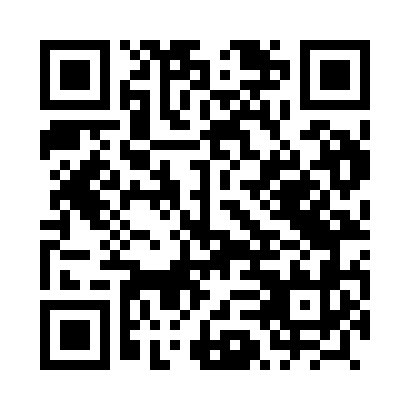 Prayer times for Biezywody, PolandWed 1 May 2024 - Fri 31 May 2024High Latitude Method: Angle Based RulePrayer Calculation Method: Muslim World LeagueAsar Calculation Method: HanafiPrayer times provided by https://www.salahtimes.comDateDayFajrSunriseDhuhrAsrMaghribIsha1Wed2:425:1212:385:458:0510:242Thu2:385:1012:385:468:0710:283Fri2:345:0812:385:478:0910:314Sat2:315:0712:385:488:1010:345Sun2:275:0512:385:498:1210:376Mon2:245:0312:385:508:1310:417Tue2:235:0112:385:518:1510:448Wed2:235:0012:385:528:1710:459Thu2:224:5812:385:538:1810:4510Fri2:214:5612:385:548:2010:4611Sat2:214:5512:385:558:2110:4712Sun2:204:5312:385:568:2310:4713Mon2:194:5112:385:578:2410:4814Tue2:194:5012:385:588:2610:4915Wed2:184:4812:385:598:2710:4916Thu2:184:4712:386:008:2910:5017Fri2:174:4612:386:018:3010:5118Sat2:164:4412:386:018:3210:5119Sun2:164:4312:386:028:3310:5220Mon2:154:4112:386:038:3510:5321Tue2:154:4012:386:048:3610:5322Wed2:144:3912:386:058:3710:5423Thu2:144:3812:386:068:3910:5424Fri2:144:3712:386:068:4010:5525Sat2:134:3512:386:078:4110:5626Sun2:134:3412:386:088:4310:5627Mon2:134:3312:386:098:4410:5728Tue2:124:3212:396:098:4510:5829Wed2:124:3112:396:108:4610:5830Thu2:124:3112:396:118:4710:5931Fri2:114:3012:396:118:4910:59